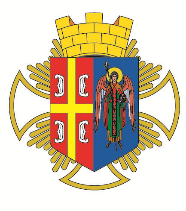 РEПУБЛИКА СРБИЈА                                                                                                   Општинска  управа Oпштине АранђеловацОдељење за инспекцијске послове- Комунална инспекција -КОНТРОЛНА ЛИСТА БРОЈ 9.2ПРИВРЕМЕНИ ОБЈЕКТИ ТРГОВАЧКО-УГОСТИТЕЉСКЕ ДЕЛАТНОСТИМОНТАЖНИ ОБЈЕКТИ ЗА КУЛТУРНА ЗБИВАЊА И ЗАБАВУПравни основ:Одлука о мањим монтажним објектима привременог карактера („Службени гласник општине Аранђеловац“, број 27/2011, 87/2017)КОНТРОЛНА ЛИСТА БРОЈ 9.2ПРИВРЕМЕНИ ОБЈЕКТИ ТРГОВАЧКО-УГОСТИТЕЉСКЕ ДЕЛАТНОСТИМОНТАЖНИ ОБЈЕКТИ ЗА КУЛТУРНА ЗБИВАЊА И ЗАБАВУПравни основ:Одлука о мањим монтажним објектима привременог карактера („Службени гласник општине Аранђеловац“, број 27/2011, 87/2017)   ОПШТЕ ИНФОРМАЦИЈЕ О ИНСПЕКЦИЈСКОМ НАДЗОРУ   ОПШТЕ ИНФОРМАЦИЈЕ О ИНСПЕКЦИЈСКОМ НАДЗОРУ   ОПШТЕ ИНФОРМАЦИЈЕ О ИНСПЕКЦИЈСКОМ НАДЗОРУДео 1.  Опште информације Део 1.  Опште информације Део 1.  Опште информације 1.1 Општина Аранђеловац – Општинска управа 1.2 Одељење за инспекцијске послове – комунална инспекција1.3 Инспектор: 1.4  Датум инспекцијског надзора: 1.1 Општина Аранђеловац – Општинска управа 1.2 Одељење за инспекцијске послове – комунална инспекција1.3 Инспектор: 1.4  Датум инспекцијског надзора: 1.1 Општина Аранђеловац – Општинска управа 1.2 Одељење за инспекцијске послове – комунална инспекција1.3 Инспектор: 1.4  Датум инспекцијског надзора: 1.5   Врста инспекцијског надзора         □ Редовни                □ Мешовити        □ Ванредни          □ Контролни          □ Допунски  1.5   Врста инспекцијског надзора         □ Редовни                □ Мешовити        □ Ванредни          □ Контролни          □ Допунски  1.5   Врста инспекцијског надзора         □ Редовни                □ Мешовити        □ Ванредни          □ Контролни          □ Допунски  1.6   Инспекцијски надзор према облику:         □ Теренски         □ Канцеларијски  1.6   Инспекцијски надзор према облику:         □ Теренски         □ Канцеларијски  1.6   Инспекцијски надзор према облику:         □ Теренски         □ Канцеларијски  1.7   Налог за инспекцијски надзор:          □ Да          □ Не  1.7   Налог за инспекцијски надзор:          □ Да          □ Не  1.7   Налог за инспекцијски надзор:          □ Да          □ Не            ИНФОРМАЦИЈЕ О КОНТРОЛИСАНОМ СУБЈЕКТУ          ИНФОРМАЦИЈЕ О КОНТРОЛИСАНОМ СУБЈЕКТУ          ИНФОРМАЦИЈЕ О КОНТРОЛИСАНОМ СУБЈЕКТУДео 2.  Правно/физичко лице, предузетник Део 2.  Правно/физичко лице, предузетник Део 2.  Правно/физичко лице, предузетник 2.1   Подаци о контролисаном субјекту 2.1   Подаци о контролисаном субјекту 2.1   Подаци о контролисаном субјекту 2.1.1   Назив/име и презиме субјекта: 2.1.1   Назив/име и презиме субјекта: 2.1.2   Адреса (улица и број): 2.1.2   Адреса (улица и број): 2.1.3   Место: 2.1.3   Место: 2.1.4   Град/Општина: 2.1.4   Град/Општина: 2.1.5   Поштански број: 2.1.5   Поштански број: 2.1.6   Телефон/Факс: 2.1.6   Телефон/Факс: 2.1.7   ПИБ:2.1.7   ПИБ:2.1.8   Матични број:2.1.8   Матични број:2.1.9   Бр. личне карте (за физичко лице):2.1.9   Бр. личне карте (за физичко лице):Део 3   Локација Део 3   Локација Део 3   Локација 3.1   Локација где је вршен  инспекцијски надзор 3.1   Локација где је вршен  инспекцијски надзор 3.1   Локација где је вршен  инспекцијски надзор 3.1.1    Адреса (улица и број): 3.1.1    Адреса (улица и број): 3.1.2    Место: 3.1.2    Место: Ред. бројПитањеПитањеПитањеОдговор и број бодова1.Врста привременог објекта трговачко-угоститељске делатности:покретна тезгапокретни сталак, кофер, сталак-вртешка, сталак за излагање књигасталак за излагање дискова, бижутерије, украсних предмета, старих занатаслободно стојеће и зидне рекламне витринерасхладни уређај: витрина,замрзивачапарат за сладолед, кокице или друге печењарске производепечењарена јавној или другој површини изложена робаМонтажни објекти за културна збивања и забавумонтажна бинатрибинациркуска шатразабавни, луна, зоо-паркВрста привременог објекта трговачко-угоститељске делатности:покретна тезгапокретни сталак, кофер, сталак-вртешка, сталак за излагање књигасталак за излагање дискова, бижутерије, украсних предмета, старих занатаслободно стојеће и зидне рекламне витринерасхладни уређај: витрина,замрзивачапарат за сладолед, кокице или друге печењарске производепечењарена јавној или другој површини изложена робаМонтажни објекти за културна збивања и забавумонтажна бинатрибинациркуска шатразабавни, луна, зоо-паркВрста привременог објекта трговачко-угоститељске делатности:покретна тезгапокретни сталак, кофер, сталак-вртешка, сталак за излагање књигасталак за излагање дискова, бижутерије, украсних предмета, старих занатаслободно стојеће и зидне рекламне витринерасхладни уређај: витрина,замрзивачапарат за сладолед, кокице или друге печењарске производепечењарена јавној или другој површини изложена робаМонтажни објекти за културна збивања и забавумонтажна бинатрибинациркуска шатразабавни, луна, зоо-паркВрста привременог објекта трговачко-угоститељске делатности:покретна тезгапокретни сталак, кофер, сталак-вртешка, сталак за излагање књигасталак за излагање дискова, бижутерије, украсних предмета, старих занатаслободно стојеће и зидне рекламне витринерасхладни уређај: витрина,замрзивачапарат за сладолед, кокице или друге печењарске производепечењарена јавној или другој површини изложена робаМонтажни објекти за културна збивања и забавумонтажна бинатрибинациркуска шатразабавни, луна, зоо-парк2.Површина на којој се објекат поставља:јавна површинадруга површинаПовршина на којој се објекат поставља:јавна површинадруга површинаПовршина на којој се објекат поставља:јавна површинадруга површинаПовршина на којој се објекат поставља:јавна површинадруга површина3.Објекат је постављен на основу одобрења за постављање, издатог од надлежног органа  ЈЛСОбјекат је постављен на основу одобрења за постављање, издатог од надлежног органа  ЈЛСОбјекат је постављен на основу одобрења за постављање, издатог од надлежног органа  ЈЛСда-          -бр. бодова-10/не-          -бр. бодова-0/4.Објекат је постављен и користи се у складу са издатим одобрењем за постављањеОбјекат је постављен и користи се у складу са издатим одобрењем за постављањеОбјекат је постављен и користи се у складу са издатим одобрењем за постављањеда-          -бр. бодова-10/не-          -бр. бодова-0/5.Корисник објекат одржава у уредном и исправном стању Корисник објекат одржава у уредном и исправном стању Корисник објекат одржава у уредном и исправном стању да-          -бр. бодова-10/не-          -бр. бодова-0/6.Надзирани субјект је комуналном инспектору омогућио приступ и преглед објекта, увид у документацију, доставио је тражене податке и поступио је по другим налозима инспектора Надзирани субјект је комуналном инспектору омогућио приступ и преглед објекта, увид у документацију, доставио је тражене податке и поступио је по другим налозима инспектора Надзирани субјект је комуналном инспектору омогућио приступ и преглед објекта, увид у документацију, доставио је тражене податке и поступио је по другим налозима инспектора да-          -бр. бодова-10/не-          -бр. бодова-0/7.Корисник је уклонио објекат и предузео потребне радње у складу са одредбама одлуке Уколико је одговор ''не'', изабери одговоре у зависности од конкретне ситуације:Корисник је уклонио објекат и предузео потребне радње у складу са одредбама одлуке Уколико је одговор ''не'', изабери одговоре у зависности од конкретне ситуације:Корисник је уклонио објекат и предузео потребне радње у складу са одредбама одлуке Уколико је одговор ''не'', изабери одговоре у зависности од конкретне ситуације:да-          -бр. бодова-10/не-          -бр. бодова-0/7аније уклонио објекат пре издавања или након престанка важења одобрењаније уклонио објекат пре издавања или након престанка важења одобрењаније уклонио објекат пре издавања или након престанка важења одобрења7бније привремено уклонио објекат док то захтева извођење хитних и неопходних радова или због привремене измене режима саобраћајаније привремено уклонио објекат док то захтева извођење хитних и неопходних радова или због привремене измене режима саобраћајаније привремено уклонио објекат док то захтева извођење хитних и неопходних радова или због привремене измене режима саобраћаја7вније се прилагодио изменама услова из одобрења, у датом рокуније се прилагодио изменама услова из одобрења, у датом рокуније се прилагодио изменама услова из одобрења, у датом року7гније уклонио објекат због измене режима саобраћајаније уклонио објекат због измене режима саобраћајаније уклонио објекат због измене режима саобраћаја7дније уклонио објекат због измене услова и начина коришћења површиненије уклонио објекат због измене услова и начина коришћења површиненије уклонио објекат због измене услова и начина коришћења површине7ђнакон уклањања објекта по престанку важења одобрења, површину на којој је био постављен објекат није вратио у уредно стањенакон уклањања објекта по престанку важења одобрења, површину на којој је био постављен објекат није вратио у уредно стањенакон уклањања објекта по престанку важења одобрења, површину на којој је био постављен објекат није вратио у уредно стањеНапомена:Напомена:Напомена:Напомена:Напомена:Максималан број бодова:  50                                                                                 Утврђени број бодова:Максималан број бодова:  50                                                                                 Утврђени број бодова:Максималан број бодова:  50                                                                                 Утврђени број бодова:Максималан број бодова:  50                                                                                 Утврђени број бодова:Максималан број бодова:  50                                                                                 Утврђени број бодова:ТАБЕЛА ЗА УТВРЂИВАЊЕ СТЕПЕНА РИЗИКАТАБЕЛА ЗА УТВРЂИВАЊЕ СТЕПЕНА РИЗИКАТАБЕЛА ЗА УТВРЂИВАЊЕ СТЕПЕНА РИЗИКАТАБЕЛА ЗА УТВРЂИВАЊЕ СТЕПЕНА РИЗИКАТАБЕЛА ЗА УТВРЂИВАЊЕ СТЕПЕНА РИЗИКАстепен ризикастепен ризикараспон броја бодоваобележи утврђени степен ризика по броју бодоваобележи утврђени степен ризика по броју бодоваНезнатанНезнатан50НизакНизак40-49СредњиСредњи20-39ВисокВисок10-19КритичанКритичан0-9НАДЗИРАНИ СУБЈЕКАТМ.П.ИНСПЕКТОР